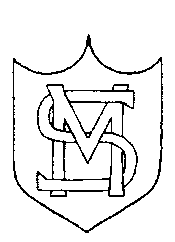 ST MARYS’ CATHOLIC PRIMARY SCHOOLLOVE, LISTEN & LEARNThis is how we stay safe when we use computers:I will ask an adult if I want to use the computerI will only use activities that an adult says are OK.I will take care of the computer and other equipment.I will ask for help from an adult if I am not sure what to do or if I think I have done something wrong.I will tell an adult if I see something that upsets me on the screen.I know that if I break the rules I might not be allowed to use a computer.I understand these computer rules and will do my best to keep themMy name: DateR - Signed (child): Y1 - Signed (child):Y2- Signed (child):